大同大學餐廳膳食衛生檢查結果檢查時間:111年3月30日(星期三)上午0900-1100時檢查人員:連靜慧營養師、鄭凌憶經理缺失項目: 上週(3月25日)衛生檢查缺失複查，請參閱表1。上週(3月25日)衛生檢查缺失複查和改善狀況照片，請參閱表2。本週個別餐廳缺失統計表，請參閱表3。本週個別餐廳缺失照片，請參閱表4。本週熱藏食物中心溫度檢測照片記錄，請參閱記錄表5。表1. 上週缺失統計表表2.上週檢查缺失改善照片表3.本週個別餐廳缺失統計表表4.本週檢查缺失照片5.本週熱藏食物中心溫度檢測照片記錄敬陳總務長餐廳作業場所衛生管理複檢從業人員衛生管理複檢驗收及儲存衛生管理複檢其他複檢尚志尚志自助餐/中央廚房放置鍋具的置物架台不潔打菜檯不潔電鍋不潔(已現場清潔)okokok尚志小食麵電鍋蓋不潔ok分裝食材需表示製作日期ok尚志真元氣滷味尚志小綿羊快餐尚志哈瓦那義大利麵&焗烤尚志壹而美早餐烤土司機不潔ok砂糖桶外不潔和需更換有效日期標示ok尚志OA咖啡茶飲製冰機上方不潔ok濾心不潔(已現場更換)經營99早餐經營玉福滷味未標示分裝食材分裝或有效日期冷凍庫食材未密封××經營想點廚房內沒使用的雜物請都收起來ok經營陳記夾子不潔ok經營八方雲集3/24日衛生自主表單未填寫ok玉福滷味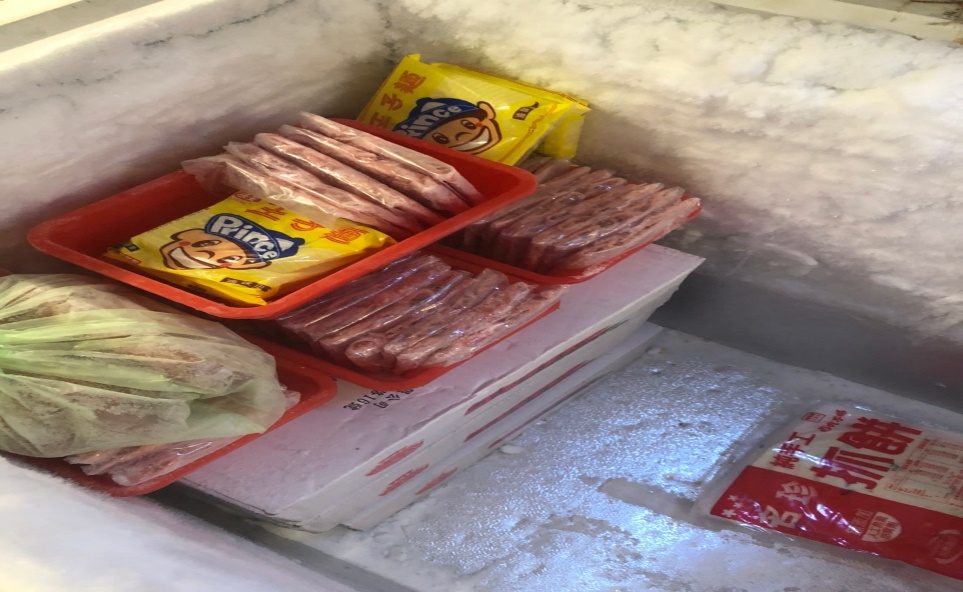 未標示分裝食材分裝或有效日期(未改善)玉福滷味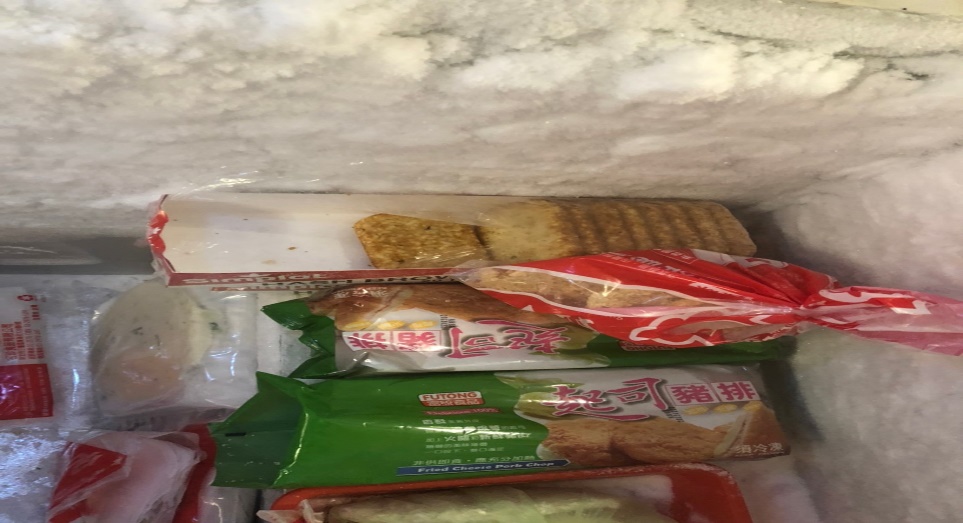 冷凍庫食材未密封(未改善)想點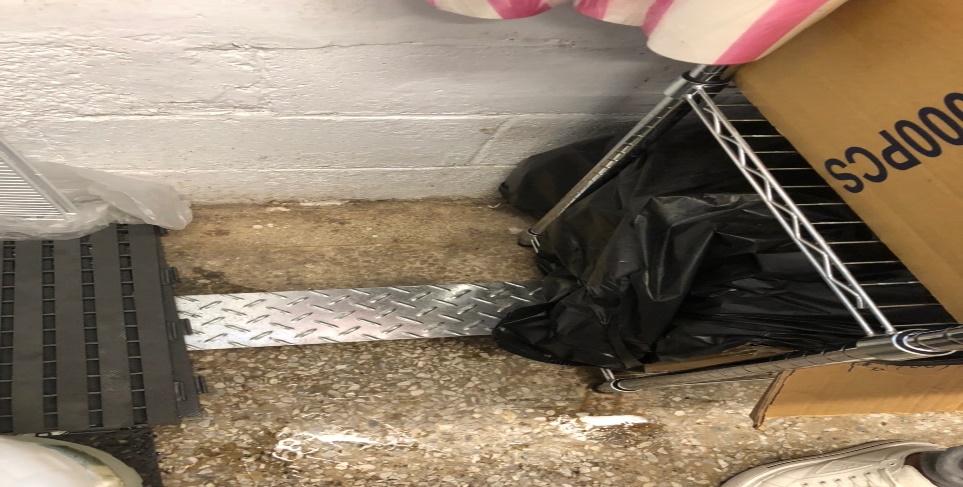 廚房內沒使用的雜物請都收起來(已改善)尚志自助餐/中央廚房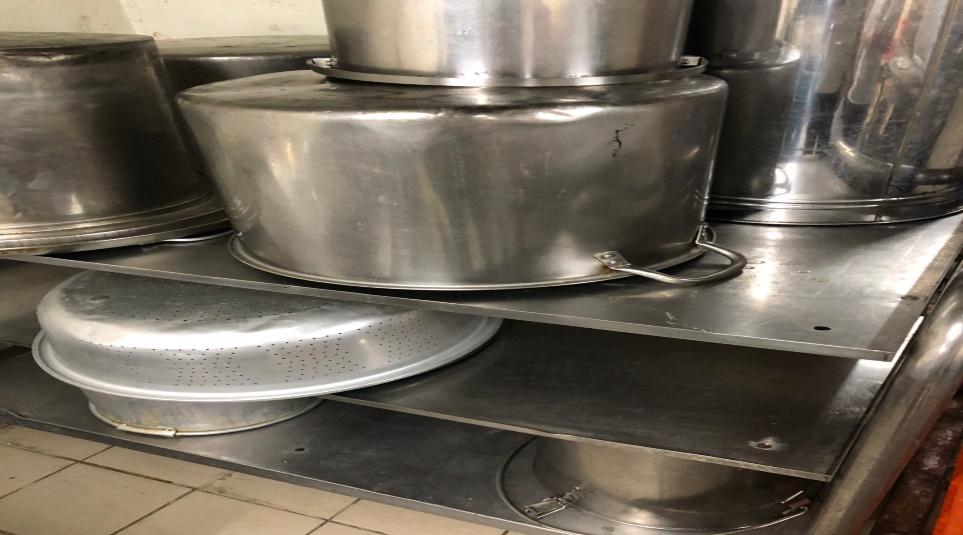 放置鍋具的置物架台不潔(已改善)陳記咖哩鐵板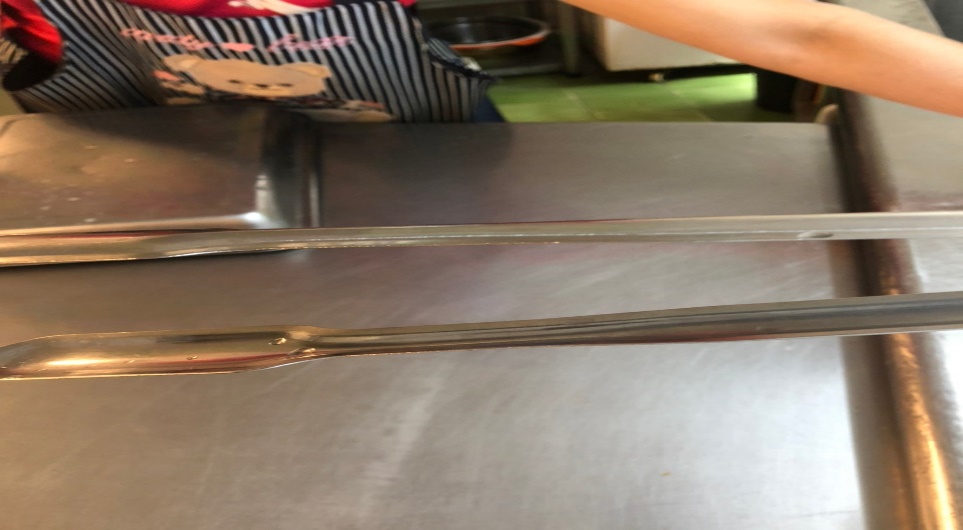 夾子不潔(已改善)尚志自助餐/中央廚房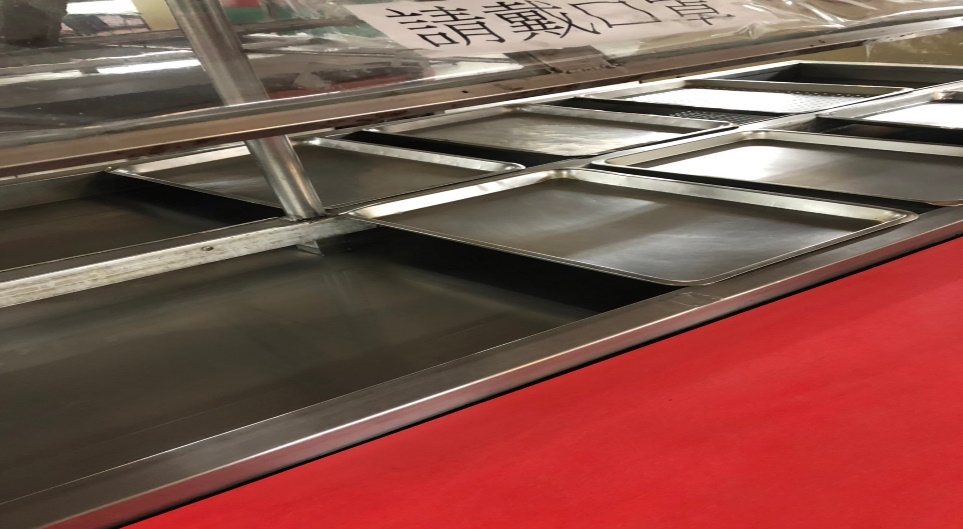 打菜檯不潔(已改善)OA咖啡茶飲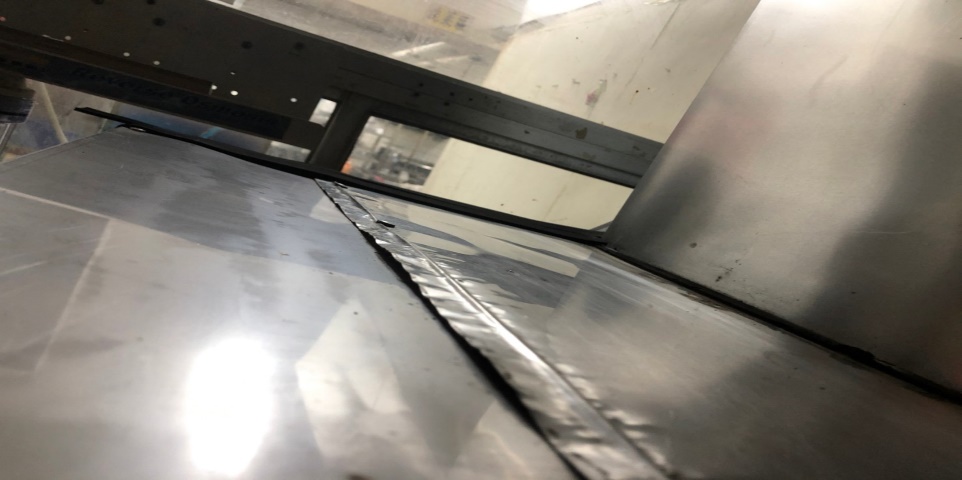 製冰機上方不潔(已改善)小食麵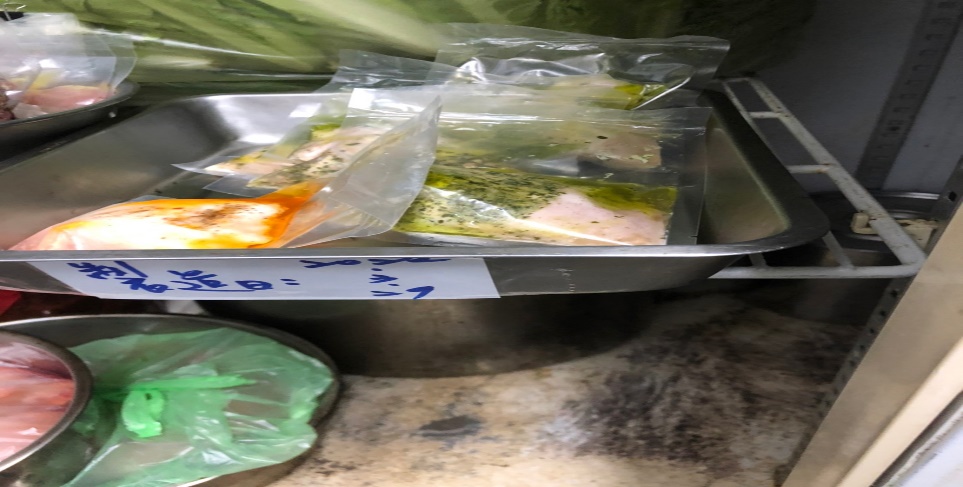 分裝食材需表示製作日期(已改善)小食麵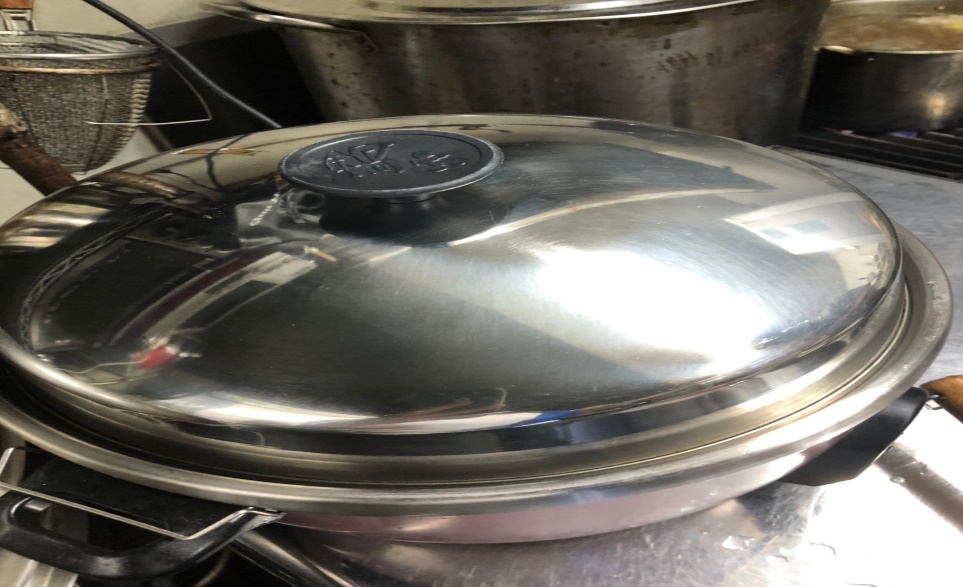 電鍋蓋不潔(已改善)壹而美早餐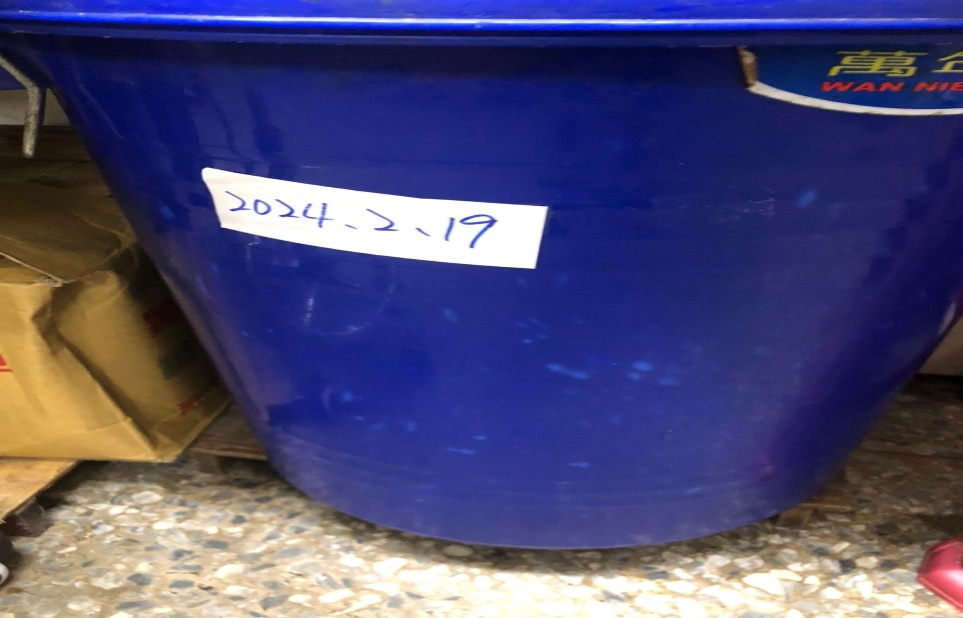 砂糖桶外不潔和需更換有效日期標示(已改善)八方雲集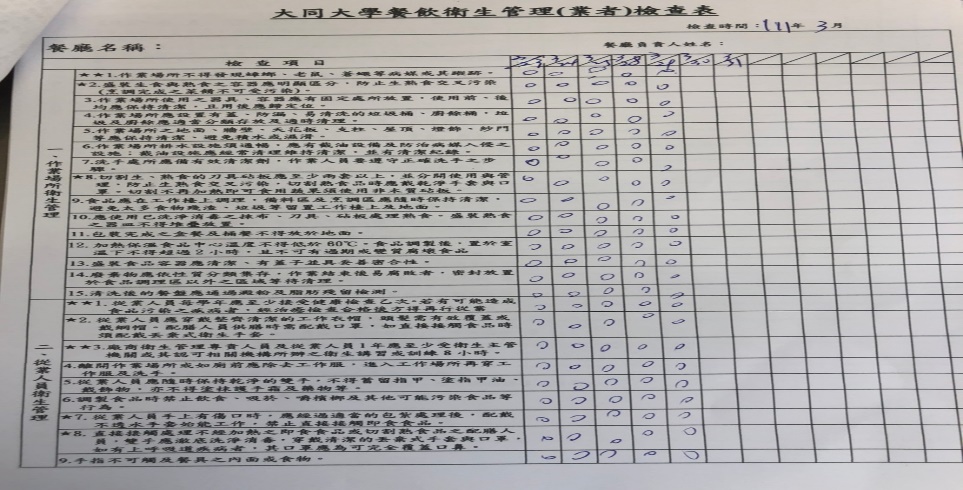 3/24日衛生自主表單未填寫(已改善)餐廳作業場所衛生管理從業人員衛生管理驗收及儲存衛生管理其他尚志尚志自助餐/中央廚房烘碗機不潔牆壁油漆雜物過多不使用的餐具請集中放置或丟棄尚志小食麵碗蓋不潔尚志真元氣滷味尚志小綿羊快餐油桶不可直接放置於地板尚志哈瓦那義大利麵&焗烤(未營業)尚志壹而美早餐3/28和3/29未留樣尚志OA咖啡茶飲經營99早餐經營玉福滷味經營想點3/22和3/25、28未留樣經營陳記咖哩鐵板經營八方雲集尚志自助餐/中央廚房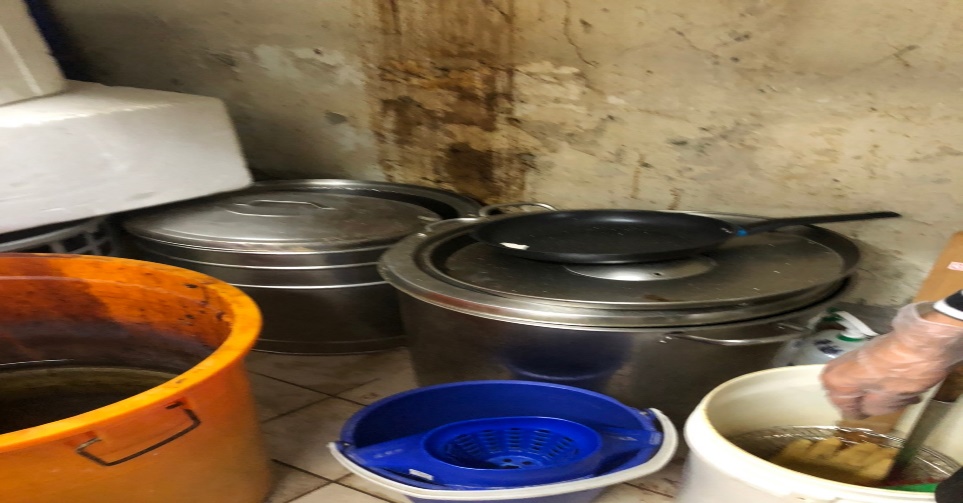 不使用的餐具請集中放置或丟棄尚志自助餐/中央廚房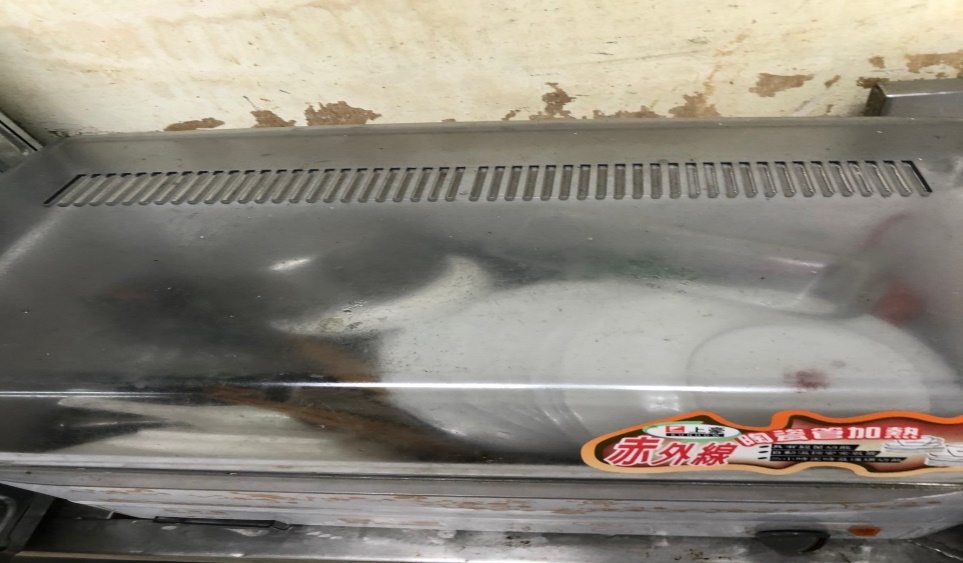 烘碗機不潔尚志自助餐/中央廚房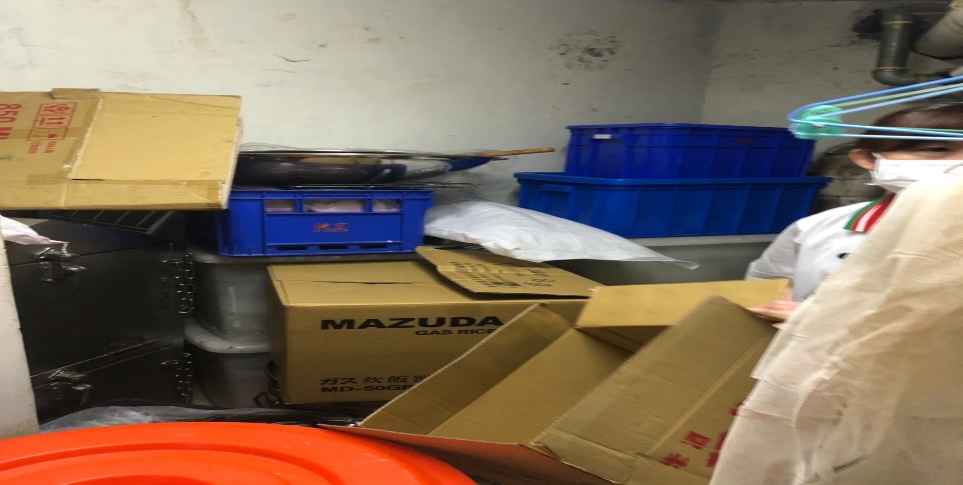 雜物過多小綿羊快餐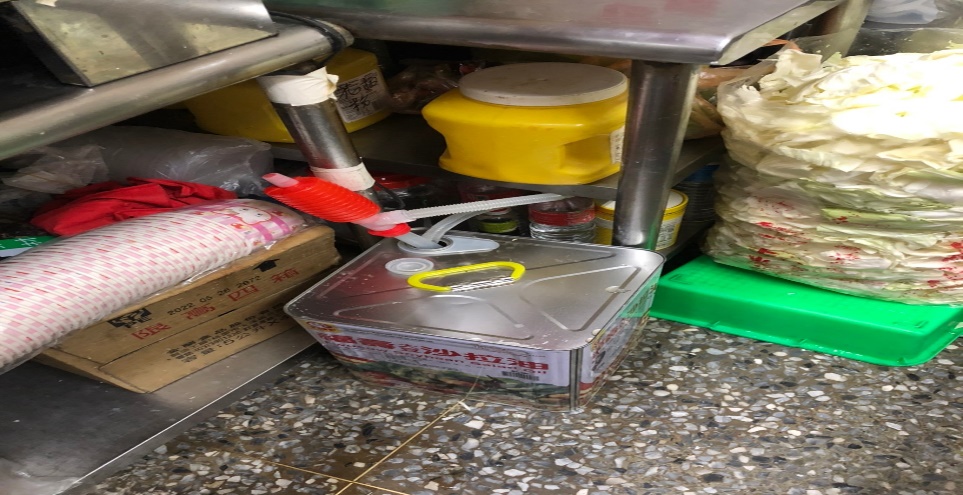 油桶不可直接放置於地板壹而美早餐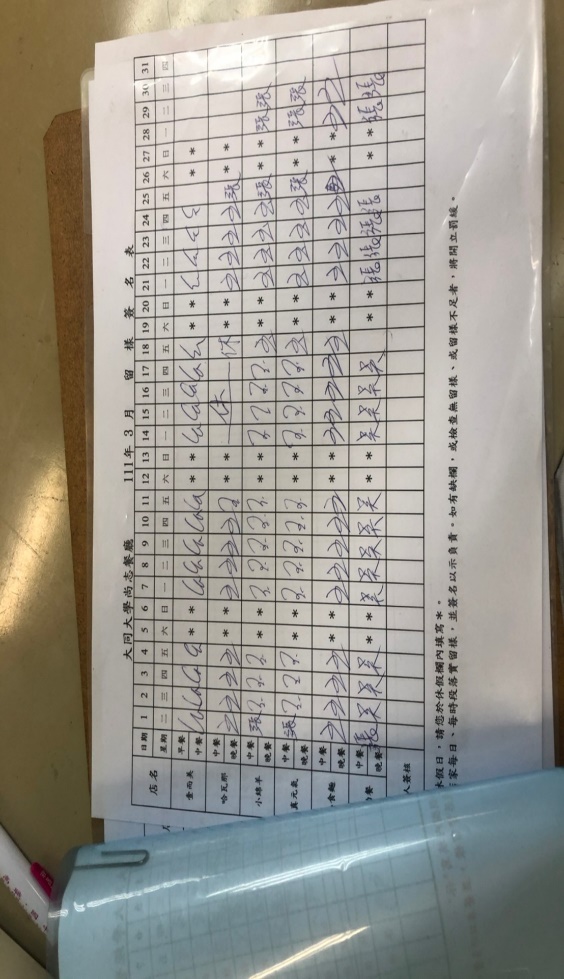 3/28和3/29未留樣想點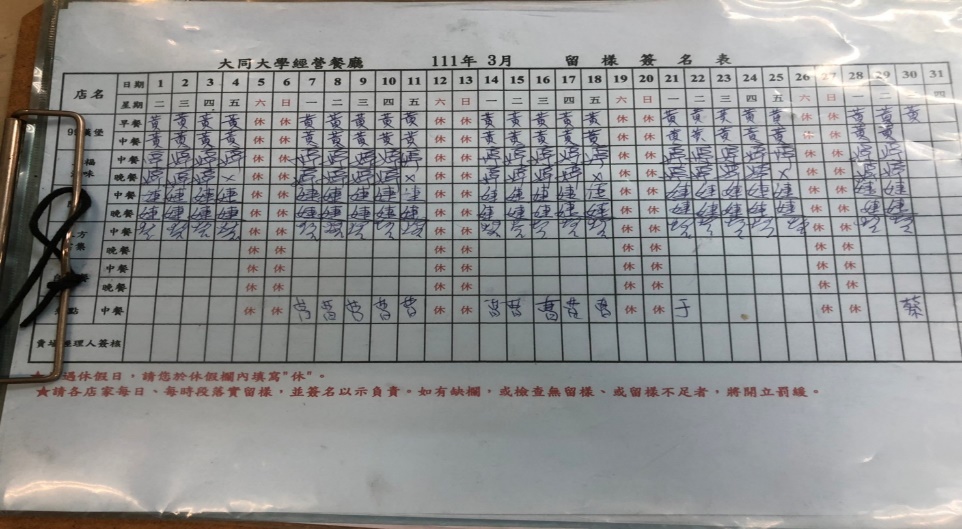 3/22和3/25、28未留樣小食麵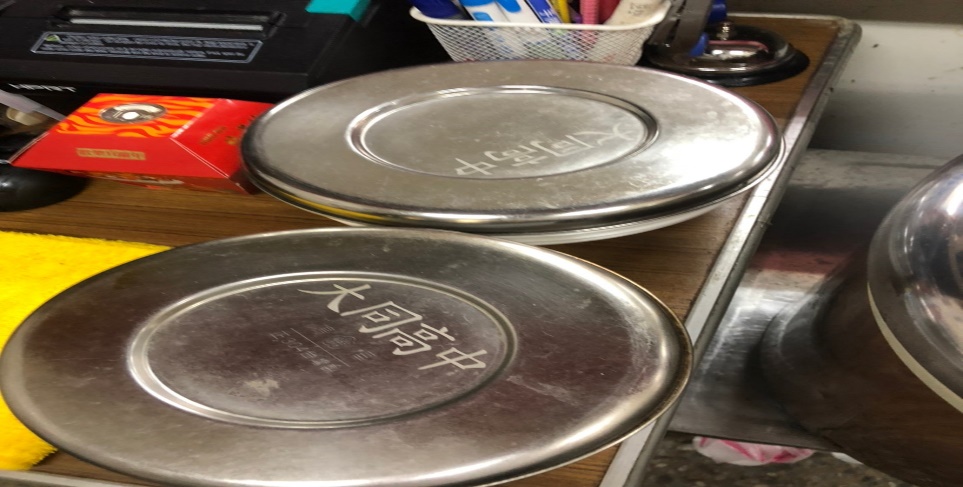 碗蓋不潔餐廳/菜餚照片中心溫度尚志自助餐/中央廚房卡拉雞排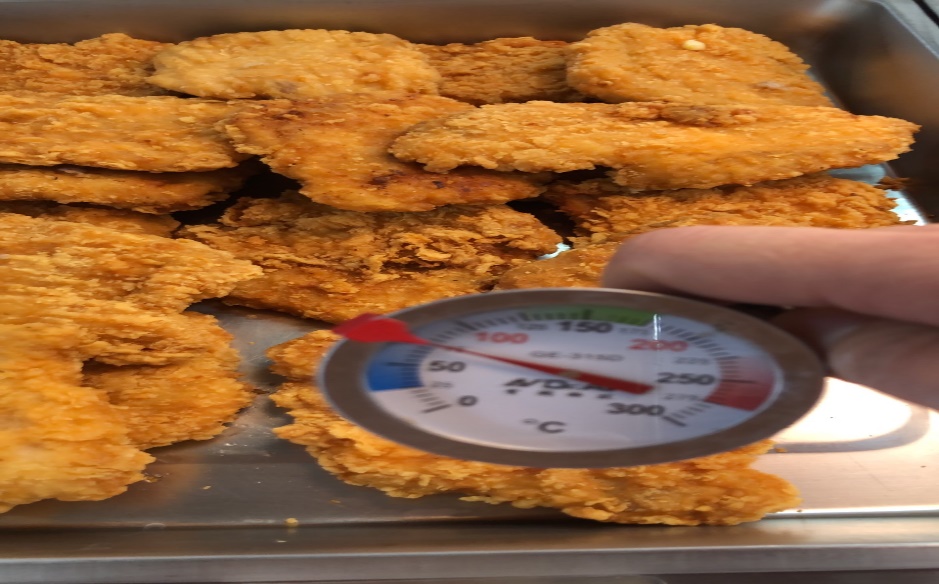 75℃ 承辦人總務處組長總務長